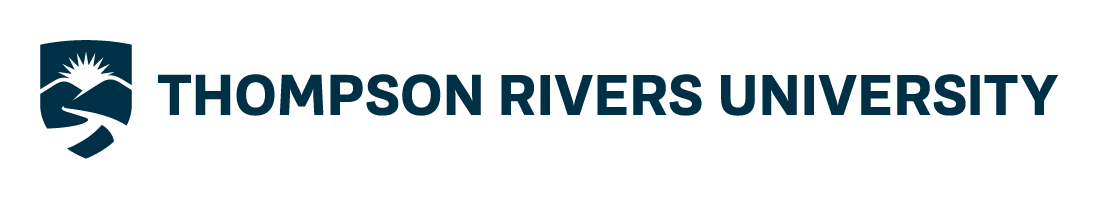 STUDENT SUCCESS COMMITTEE OF SENATEMarch 27, 2019Minutes of the Student Success Committee of Senate held in the TRUSU Boardroom atThompson Rivers University, Kamloops, B.C., commencing at 2:00pm, scheduled until 3:30pm.ATTENDANCE:ATTENDANCE:Co-ChairsAirini, A. GuptaRecorderN. ForbesAttendeesJ. Wells, K. Gaynor, T. Matthew, C. Ives, D. Crespin-Mueller, T. Alam, S. Keivanpour, D. Poirier, C. Adam, M. Bluhm, A. MafasiteraRegretsA. Appleton, J. Churchley, J. DuchscherAbsentHEADINGITEM / DISCUSSIONACTIONCALL TO ORDERCo-Chair Airini called the meeting to order at 2:08pm and advised that she will be filling in as Co-Chair in Aria’s absence. Airini started the meeting with a territorial acknowledgement and asked for a moment of silence in acknowledgement of the recent events in New Zealand.ADOPTION OF AGENDAMotion to adopt the agenda; Motion seconded & Adopted. All in favor. ADOPTION OF MINUTESNo amendments or additions to the draft minutes from February 27, 2019.Motion to adopt the draft minutes;Motion seconded & Adopted. All in favor with 1 abstention.ADDITIONS TO THE AGENDANoneOLD BUSINESSUpdate on the Okanagan Charter – C. Adam advised it has not yet been signed. The group is putting recommendation forward from the Taskforce. Graduate Student Outcomes website. D. Crespin-Mueller gave an overview of the data and how it is collected. NEW BUSINESSSEMI Update (Mike Bluhm)AACRO – last week received SEM assessment report which includes early recommendations/observations. Looking at posting the report online to make it accessible. May 9 & 10 is the SEM Core Concepts Workshop – an invitational meeting.Thought Exchange – the coming week’s questions are around student success. Encouraged members to complete the survey. Take part here. Updates/thoughts welcomed at next month’s meetingSEM Taskforce looking to set up meetings with Faculties to help in setting up goals and strategies.Question around students’ engagement – M. Bluhm advised there were around 20-25 students who joined the group for lunch.Airini asked for volunteers to have representation at the SEMI project. Archit Gupta and Anthea Mafasitera will be joining Mike Bluhm and Chris Adam to form a working group.CBIE (Canadian Bureau of International Education) survey of international students (Kristen Hamilton, IPE) [Airini]Development of Student Success Committee Workplan [Airini]Overall 4, 3, 2, 1 themes:Feeling supported, facing life outside of studying/at home, navigating TRU and the systems, housing, finances, contributions are acknowledged, belonging, seeing their culture represented (events, staff, faculty, admin), International students feeling at home, getting a job at the end. Send longer notes to N. Forbes.D. Poirier – student success from an OL perspective. Present at April meeting.OTHER BUSINESSa.  Airini gave an overview of Matthew Kennedy’s presentation at next month’s meeting.b.  Student Success Committee Co-Chairs meeting with NWCCU Accreditation Visitors (April 1, 2019):Forward any areas of interest the SSSC would like raised to Airini, Aria or Archit.Summary of meeting by Airini.NEXT MEETINGApril 24, 2019 at 2:00pm scheduled until 3:30pmLocation: TRUSU BoardroomADJOURNMENTMeeting adjourned at 3:29pm